COMUNICATO STAMPAMissionFleet Awards 2023, un grande successo per l’ottava edizione con qualche conferma e molte novità. MFA 2023, gli ambiti premi della rivista Mission Fleet, sono andati ad aziende e manager che si sono distinti nel mondo delle flotte auto, con un occhio sempre più rivolto verso la sostenibilità. Riconoscimenti anche ai software più innovativi con una ricca offerta in grado di rivoluzionare il mercato. Tra le auto vincitrici sul mercato B2B diverse conferme ma anche qualche sorpresa.MILANO, 28 novembre 2023 – Un grande successo per la serata dei MissonFleet Awards che si è svolta ieri all’Alcatraz di Milano, con la presentazione di Ilaria Fratoni, presentatrice televisiva del Gruppo Mediaset. L’evento ha visto rinnovarsi i noti premi che la rivista specialistica assegna a manager e player del settore dell’automotive dedicato alla mobilità aziendale: il mondo delle flotte auto. Una manifestazione realizzata anche grazie al contributo di partner come Toyota Lexus, Q8 e KIA e che ha visto oltre 220 partecipanti.Tre modelli presenti in sala in anteprima per il mondo delle flotte auto:- Kia EV9, inedita ammiraglia elettrica del brand coreano- Lexus LBX, primo passo nel segmento B per il lusso giapponese della Casa- Lexus LM, nuova frontiera nel segmento dei Van ibridi per chi viaggia in "prima classe".Gli MFA 2023 sono stati in totale ventotto, su quarantasei candidature ricevute, vinti da aziende e fleet manager capaci di distinguersi con i propri risultati e ottenere l’apprezzamento della giuria. I temi caldi, al centro di questa ottava edizione del premio ideato da Newsteca, primo in Italia per il settore, sono stati quelli legati sulla sostenibilità. Per la casa editrice e per la giuria che la accompagna nelle decisioni finali non è mai semplice assegnare i riconoscimenti a un settore, che a livelli diversi, sta facendo i conti con cambiamenti epocali. Precise scelte economiche e politiche hanno portato a scelte obbligate ma qui fa la differenza  l’inventiva personale e la capacità di visione aziendale. Sono questi i veri fattori in grado di determinare il futuro delle case auto e degli stakeholder coinvolti. Tra i candidati che hanno ottenuto il premio ci sono aziende e manager che possono contare su investimenti importanti, ma anche chi, con meno risorse, ha però saputo creare soluzioni che migliorano la mobilità a 360°.Una serata frizzante, all’insegna del divertimento e della gratificazione professionale, in un ambiente dinamico e colorato, accompagnato dalla musica energica e molto coinvolgente dei Nuovanta, band veneta che si è esibita a più riprese con grande energia. VincitoriSono saliti sul palco nella serata di gala, tra gli oltre 220 partecipanti presenti, i rappresentanti di aziende e Case vincitori nelle varie categorie. Dieci per i veicoli che hanno ottenuto le preferenze della giuria, dieci dedicate ai fornitori delle flotte auto aziendali e otto per i Fleet Manager e una menzione speciale.Dopo le gratificazioni di un’edizione straordinaria, lo sguardo è già rivolto alla prossima, con l’edizione 2024 di MissionFleet Awards, la nona, programmata per il 18 novembre, sempre all’Alcatraz di Milano.Di seguito tutti i premi assegnati:Fornitori della Flotta AziendaleMiglior Software Gestionale per la FlottaFLEET SUPPORT SRLMiglior Software Gestionale per la Transizione EnergeticaVodafone AutomotiveMiglior Servizio di Telematica per la Flotta Verizon Collect ItaliaMiglior Società di Consulenza per la Gestione di Flotte e Mobility ManagementFLEET SUPPORT SRLMiglior Mobile App per i DriverTelepass (TBusiness)Miglior Tecnologia AntifurtoVodafone AutomotiveMiglior Progetto di CSR - Corporate Social ResponsibilityAthlon Car Lease ItalyMiglior Prodotto o Servizio di Welfare Aziendale legato alla MobilitàFREENOW for BusinessMiglior Startup per le Flotte AziendaliVeycoreMiglior Servizio o Prodotto per la Realizzazione di Infrastrutture di Ricarica AziendaliFleet220 srl Premi per le Case AutoMiglior Auto StrumentaleHyundai i10Miglior Auto per Sales e AgentiKia SportageMiglior Auto per Middle ManagementVolkswagen TiguanMiglior Auto DirigentiAlfa Romeo StelvioMiglior Veicolo di Servizio (LCV)Toyota ProaceMiglior Alimentazione Auto Mild HybridNissan QashqaiMiglior Alimentazione Auto Full HybridToyota RAV4Miglior Alimentazione Auto Plugin HybridVolvo XC40Miglior Auto ElettricaAudi Q4 E-Tron SportbackMiglior Gruppo Automobilistico nel Canale FlotteGruppo Volkswagen Fleet Manager Miglior Flotta SostenibileMarcella Berta Mauri - HP incMiglior Programma del Saving e Ottimizzazione del TCMDaniele Conti - DPV spaMiglior Progetto di Corporate Car PoolingEnza Di Paola - Comoli, Ferrari & C. spaMiglior Progetto di Corporate Car SharingDomenico Michele Romita - COCA-COLA HBC ITALIAMiglior Progetto di Trasformazione Digitale nella Gestione della FlottaMarco Cucchetti - KPMGMiglior Progetto di Supporto all'Elettrificazione della FlottaEnrico Cavallotti - Iscar Italia srlMobility Manager dell'AnnoGianfranco Martorelli - TIM spaFleet Manager dell'AnnoValeria Braidotti - SiemensMenzione Speciale della Giuria per il Progetto Innovativo di MobilitàLiliana Del Socorro Rojas – ENERECOPer informazioni:Newsteca, Segreteria Organizzativa IMAtel. 02-36599030E-mail: eventi@newsteca.itwww.italianmissionawards.it – www.missionline.itSeguici sui social:@missionline@mission.newsteca@Newsteca Chi siamoNEWSTECADue testate leader nei rispettivi settori, un sito editoriale dedicato alla mobilità aziendale, MISSIONLINE.IT, unico in Italia nel suo genere. E ancora, più di cento corsi di formazione organizzati, convegni nazionali, gli Awards Italian Mission Awards, MissionFleet Awards, European Mission Awards. Grazie a questo bagaglio di esperienza la casa editrice Newsteca è oggi il più autorevole punto di riferimento in Italia per le aziende che desiderano ottimizzare la gestione della mobilità a 360°. MISSION – La rivista dei viaggi d’affariEdita da Newsteca srl, Mission è la rivista italiana leader nel settore del business travel. Giunta al suo ventitreesimo anno, Mission rappresenta oggi il più autorevole punto di riferimento nel settore dei viaggi d’affari in Italia e accreditata fonte d’informazione e aggiornamento per buyer aziendali (travel manager, direttori acquisti, direttori del personale ecc.) e supplier (agenzie di viaggio business, compagnie aeree, alberghi, car rental ecc.).MISSIONFLEET – La rivista dell’auto aziendaleMission Fleet è una rivista bimestrale dedicata all’analisi e all’approfondimento di tutte le complesse tematiche legate alla gestione delle flotte auto aziendali. Elemento di novità della testata è la forte focalizzazione sulle esigenze delle aziende, che distinguono MissionFleet dalle altre pubblicazioni nel settore dell’automotive e la rendono preziosa fonte di informazioni e suggerimenti per ottenere un’efficace ed efficiente gestione delle auto aziendali.MISSION FORUM e MISSION FORUM DIGITALMissionForum è un ciclo di dibattiti ideati da Newsteca, content developer nei settori del fleet management e del business travel allo scopo di attivare networking ed education. Le figure professionali cui gli incontri si rivolgono sono quelle del travel manager, dell’event planner, del fleet manager e dei professionisti delle rispettive filiere (travel e automotive). Gli incontri, in presenza o su piattaforme digitali, vengono sviluppati dai giornalisti di Mission e MissionFleet, amplificati attraverso i canali media corrispondenti e su Missionline.it e tradotti in attività social media e informazione giornalistica.La prossima edizione di Mission Forum si terrà l’11 marzo presso il Rosa Grand Hotel di Milano.IMA, Italian Mission AwardsIMA è il primo premio italiano dedicato ai viaggi d’affari organizzato da una società editoriale. L’iniziativa, giunta quest’anno alla sua decima edizione, mette in competizione, ma soprattutto in luce, i più importanti operatori del settore business travel e i migliori travel manager, che vengono giudicati da referenti super partes (travel manager e rappresentanti della stampa). La prossima edizione si svolgerà il 6 maggio 2024 a Milano.EMA, European Mission AwardsEMA, European Mission Awards è il riconoscimento dedicato alle eccellenze dell’industria del business travel europeo. Il premio si rivolge ai fornitori specializzati nel mercato dei viaggi di lavoro e ai travel manager che operano in un Paese europeo oppure su più di essi, occupandosi di travel management e di tutte le attività collegate. La terza edizione si svolgerà a Milano il 7 ottobre 2024.MISSIONLINE.ITLa casa editrice Newsteca è attiva online con www.missionline.it, l’unico portale italiano che offre tutte le novità e gli approfondimenti relativi alle tematiche della mobility, del business travel e del Mice. Oltre a news e approfondimenti scritti da esperti giornalisti di settore, il sito offre le sezioni “Analisi e Survey” (studi di settore del mondo flotte auto e business travel), nonché l’innovativo spazio pubblicitario “Advertorial”. A queste pagine si aggiunge MissionMice, sezione dedicata alle news del mondo dei meeting ed incentive. Sul sito è possibile consultare le riviste di Newsteca in formato sfogliabile. 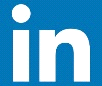 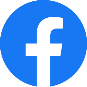 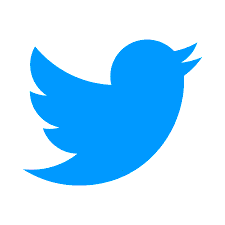 